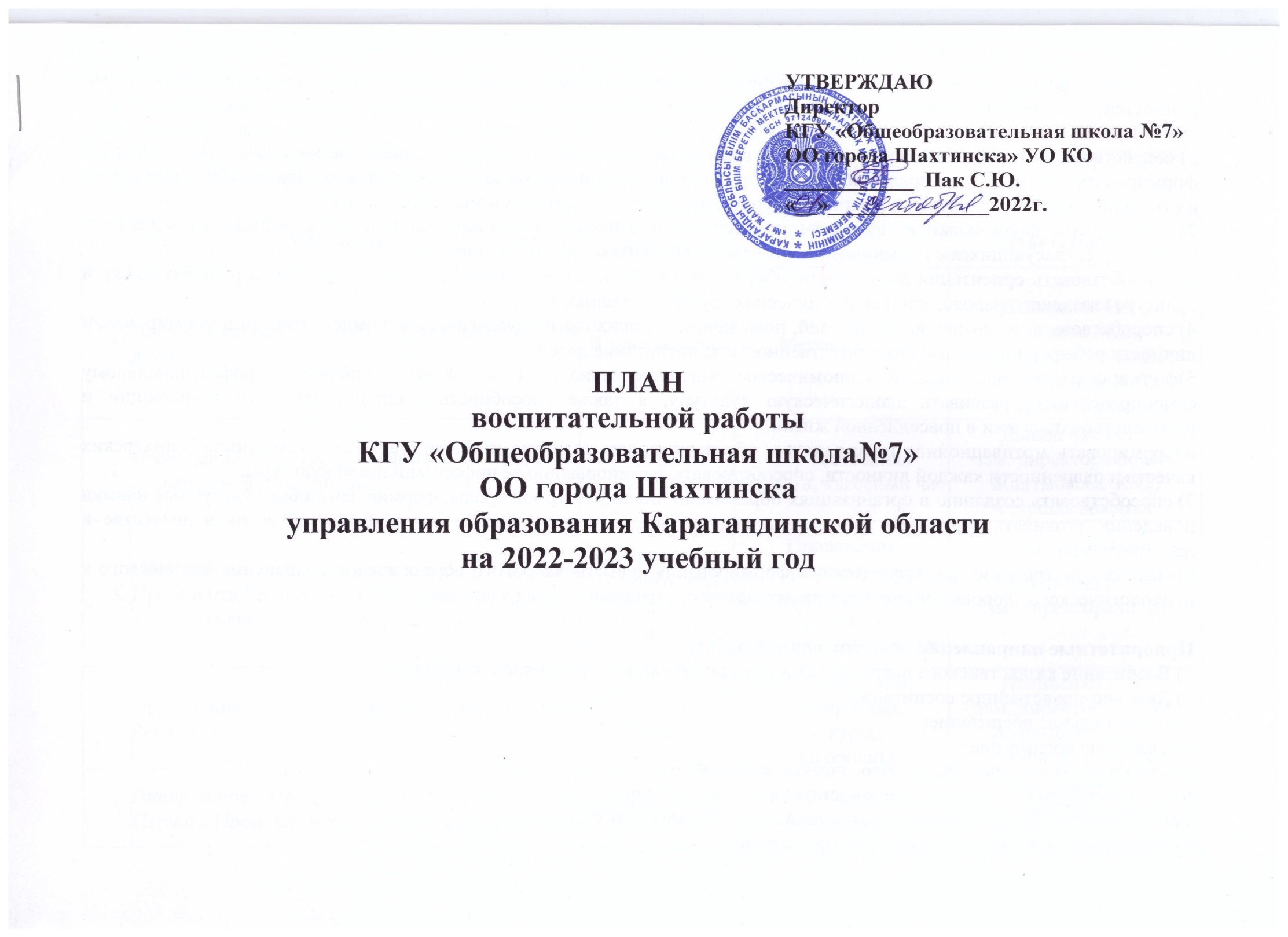 Цель: воспитание всесторонне и гармонично развитой личности на основе общечеловеческих и национальных ценностей.Задачи:1) содействовать формированию патриота и гражданина, способного жить в новом демократическом обществе; формировать политическую, правовую и антикоррупционную культуру личности; росту правосознания детей и молодежи, их готовности противостоять проявлениям жестокости и насилия в детской и молодежной среде.2) способствать формированию духовно-нравственных и этических принципов личности, ее моральных качеств и установок, согласующихся с нормами и традициями жизни казахстанского общества.3) способствовать ориентации личности на общечеловеческие и национальные ценности, уважение к родному языку и культуре казахского народа, этносов и этнических групп Республики Казахстан.4) способствовать просвещению родителей, повышению их психолого-педагогической компетентности в формировании личности ребенка, повышению их ответственности за воспитание детей.5)формировать трудовые навыки, экономическое мышление личности  и осознанное отношение к профессиональному самоопределению, развивать экологическую культуру, а также способность воспринимать идеи коэволюции и руководствоваться ими в повседневной жизни.6)формировать мотивационное пространство, обеспечивающее развитие интеллектуальных возможностей, лидерских качеств и одаренности каждой личности, способствовать формированию её информационной культуры.7) способствовать созданию в организациях образования поликультурной среды, формировать общекультурные навыки поведения, развивать готовность личности к восприятию, освоению, оценке эстетических объектов в искусстве и действительности.8) создать пространство для эффективного формирования навыков здорового образа жизни, сохранения физического и психологического здоровья, умения определять факторы, наносящие вред здоровью.Приоритетные направления воспитательной работы:1) Воспитание казахстанского патриотизма и гражданственности, правовое воспитание;2) Духовно-нравственное воспитание;3) Национальное воспитание;4) Семейное воспитание;5) Трудовое, экономическое и экологическое воспитание;6) Поликультурное и художественно-эстетическое воспитание;7) Интеллектуальное воспитание, воспитание информационной культуры;8) Физическое воспитание, здоровый образ жизни.Воспитание нового казахстанского патриотизма и гражданственности, правовое воспитание Цель: формирование патриота и гражданина, способного жить в новом демократическом обществе; политической, правовой и антикоррупционной культуры личности; правосознания детей и молодежи, их готовности противостоять проявлениям жестокости и насилию в детской и молодежной среде. Духовно-нравственное воспитаниеЦель: формирование духовно-нравственных и этических принципов личности, ее моральных качеств и установок, согласующихся с общечеловеческими ценностями, нормами и традициями жизни казахстанского общества.3.Национальное воспитаниеЦель: ориентация личности на общечеловеческие и национальные ценности, уважение к родному и государственному языкам, культуре казахского народа, этносов и этнических групп Республики Казахстан. 4. Семейное воспитание	
Цель: просвещение родителей, повышение их психолого-педагогической компетентности и ответственности за воспитание детей.5. Трудовое, экономическое и экологическое воспитаниеЦель: формирование осознанного отношения к профессиональному самоопределению, развитие экономического мышления и  экологической культуры личности. 6. Интеллектуальное воспитание, воспитание информационной культурыЦель: формирование мотивационного пространства, обеспечивающего развитие интеллектуальных возможностей, лидерских качеств и одаренности каждой личности, а также информационной культуры. 7. Поликультурное и художественно-эстетическое воспитаниеЦель: формирование общекультурных навыков поведения, развитие готовности личности к восприятию, освоению, оценке эстетических объектов в искусстве и действительности, создание в организациях образования поликультурной среды.8. Физическое воспитание, здоровый образ жизниЦель: создание пространства для успешного формирования навыков здорового образа жизни, сохранения физического и психологического здоровья, умения определять факторы, наносящие вред здоровью.№МероприятияСрокиФорма проведенияОтветственныеПроведение мероприятий , посвященных Году детей В течение годаМероприятия Даниленко Н.Г.,Алимова М.В.,зам. директора по ВР,  Жантыбаева  К.С.,старшая  вожатаяПроведение торжественной линейки, посвященной Дню Знаний  1 сентября 2022г.Торжественная линейка, классный часДаниленко Н.Г.,зам. директора по ВР,  Жантыбаева  К.С.,старшая вожатаяОбсуждение в коллективах Послания Президента Республики Казахстан  К.-Ж.К.Токаева от 1 сентября 2022 годав течение учебного года, согласно графикуПроведение мероприятий по обсуждению Послания Президента Республики КазахстанДаниленко Н.Г.,зам. директора по ВРПроведение мероприятий, посвященных Дню Республики    12-25 октября 2022г. Классные часы, мероприятия, конкурсы, видеоролики Даниленко Н.Г.,зам. директора по ВР,  Жантыбаева  К.С.,старшая вожатая Внеклассное мероприятия, посвященные Дню Первого Президента Республики Казахстан28-30.11 2022 г.Классные часы, мероприятия, конкурсы, видеороликиДаниленко Н.Г.,зам. директора по ВР,  Жантыбаева  К.С.,старшая вожатая,классные руководители   Цикл мероприятий, посвященных Дню Независимости Республики Казахстан 5-15.12 2022 г.Классные часы, конкурсы, мероприятия, фестивали, акции, видеоролики.Даниленко Н.Г.,зам. директора по ВР,  Жантыбаева  К.С.,старшая вожатая,классные руководители   Организация деятельности военно-патриотических клубов, детско-юношеских движений: «Жас қыран» (1-4 классы), «Жас Ұлан» (5-10 классы), «Жас Сарбаз»в течение учебного года   конкурсыДаниленко Н.Г.,зам. директора по ВР,  Жантыбаева  К.С.,старшая вожатая,классные руководители   Торжественный прием учащихся в ряды  «Жас ұлан», «Жас қыран»октябрь,декабрь 2022 г.май 2023г. Торжественные линейкиЖантыбаева  К.С.,старшая вожатаяДень вывода войск из Афганистана15 февраля 2022 г.Классные часы, конкурсы, мероприятия, фестивали, акции, видеоролики.Даниленко Н.Г.,зам. директора по ВР,  Жантыбаева  К.С.,старшая вожатая,Наурзбеков А.С.,преподаватель НВиТППроведение мероприятий, посвященных Дню благодарности 20-28.02.2023г.Классные часы, конкурсы, мероприятия, фестивали, акции, видеоролики.Даниленко Н.Г.,зам. директора по ВР,  Жантыбаева  К.С.,старшая вожатая,классные руководители   Проведение «Уроков мужества»В течение учебного годаВстречи с тружениками тыла, воинами -афганцамиДаниленко Н.Г.,зам. директора по ВР,  Жантыбаева  К.С.,старшая вожатая,Наурзбеков А.С.,преподаватель НВиТППроведение мероприятий, посвященных Дню защитника Отечества  Республики КазахстанМай 2023г.Мероприятия, видеоролики Даниленко Н.Г.,зам. директора по ВР,  Жантыбаева  К.С.,старшая вожатая,Наурзбеков А.С.,преподаватель НВиТППроведение мероприятий, посвященных  Дню ПобедыМай 2023г.линейка,смотр строя и песни, видеоролики Даниленко Н.Г.,зам. директора по ВР,  Жантыбаева  К.С.,старшая вожатая,Наурзбеков А.С.,преподаватель НВиТППроведение мероприятий, посвященных  Дню памяти  жертв политических репрессий31 Мая 2023г.Экскурсия в Музей памяти жертв политических репрессий КарлагДаниленко Н.Г.,зам. директора по ВР,классные руководители 7-11 классов Проведение мероприятий, посвященных  Дню символов Республики Казахстан4 июня 2023 г. акции, челленджиДаниленко Н.Г.,зам. директора по ВР,Жантыбаева  К.С.,старшая вожатаяПроведение мероприятий, посвященных  Дню столицы Республики Казахстан 6 июля 2023Акции, челлендж, видеоролик Зам. директора по ВР., классные руководители, Ст. вожатаяПроведение мероприятий, посвященных  Дню Конституции Республики Казахстан30 августа 2023 г.Акции, челлендж, видеороликДаниленко Н.Г.,зам. директора по ВР,  Жантыбаева  К.С.,старшая вожатаяОрганизация работы по реализации проекта «Құқықтық сана –қауымға пана»В течении года Мероприятия Даниленко Н.Г.,зам. директора по ВР,классные руководители Организация мероприятий по безопасности учащихся В течении годаАкции, мероприятия, классные часы, линейка, Зам. директора по ВР., классные руководители, Ст. вожатаяПроведение мероприятий по антитеррористической защищенностиВ течение годаАнтитеррористическое учения, классные часы, лекции Даниленко Н.Г.,зам. директора по ВР,  Жантыбаева  К.С.,старшая вожатая,Наурзбеков А.С.,преподаватель НВиТППрофилактика религиозного экстремизма В течение годаОбновление базы данных на учащихся, (сентябрь 2022, май2023) проведение профилактической работы с данной категории детей Даниленко Н.Г.,зам. директора по ВРЦикл мероприятий по формированию антикоррупционного мировоззрения В течение годаОрганизация слета добровольных клубов «Адал ұрпақ» , классные часы, конкурсы, видеоролики Даниленко Н.Г.,Алимова М.В.,зам. директора по ВР,  Жантыбаева  К.С.,старшая  вожатая№МероприятияСрокиФорма проведенияОтветственныеПроведение мероприятий в рамках реализации проекта «Читающая школа»В течение учебного годаВидеоролики, интернет-викторины,  «Буккроссинг»Даниленко Н.Г.,зам. директора по ВР,Деева И.В.,Глюздина Н.А.,школьные библиотекариПроведение мероприятий  в рамках реализации проекта «Қоғамға қызмет»В течение года.Конкурс рисунков, акции Даниленко Н.Г.,Алимова М.В.,зам. директора по ВР,  Жантыбаева  К.С.,старшая  вожатая,Бугракова Л.Р., социальный педагогМероприятия, посвященные Дню семьи в Республике Казахстан 5-9.09.2022г.Классные часы, видеоролики, мероприятияДаниленко Н.Г.,Алимова М.В.,зам. директора по ВР,  Жантыбаева  К.С.,старшая  вожатая,Бугракова Л.Р., социальный педагогМероприятия, посвященные Дню пожилого человека 26-30.09.2022 гКлассные часы, видеоролики, мероприятия, благотворительные акции Даниленко Н.Г.,Алимова М.В.,зам. директора по ВР,  Жантыбаева  К.С.,старшая  вожатая,Бугракова Л.Р., социальный педагогПроведение мероприятия, посвященного профессиональному празднику «День Учителя»27 сентября – 1 октября 2022 г.   праздничный концерт,день дублераДаниленко Н.Г.,зам. директора по ВР,  Жантыбаева  К.С.,старшая вожатаяМероприятия к Дню духовного согласия 12-18.102022 г.Акции, классные часы, викторины, конкурсы Даниленко Н.Г.,зам. директора по ВР,  Жантыбаева  К.С.,старшая вожатаяМероприятия, посвящённое Дню опекуна 12-28.10.2022г.Акции, классные часы, викторины, конкурсы Даниленко Н.Г.,Алимова М.В.,зам. директора по ВР,  Жантыбаева  К.С.,старшая  вожатая,Бугракова Л.Р., социальный педагогМероприятия, посвященные Дню толерантности9-16.11.2022 г.Акции, классные часы, викторины, конкурсы Даниленко Н.Г.,Алимова М.В.,зам. директора по ВР,  Жантыбаева  К.С.,старшая  вожатая,Бугракова Л.Р., социальный педагогМероприятия, посвященные Дню общечеловеческих ценностей 23.11.2022 г.Акции, классные часы, викторины, конкурсыДаниленко Н.Г.,Алимова М.В.,зам. директора по ВР,  Жантыбаева  К.С.,старшая  вожатая,Бугракова Л.Р., социальный педагогМероприятия, посвященные Всемирному Дню волонтера 5.12.2022г.Акции, классные часы, викторины, конкурсыДаниленко Н.Г.,Алимова М.В.,зам. директора по ВР,  Жантыбаева  К.С.,старшая  вожатая,Бугракова Л.Р., социальный педагогМероприятия, посвященные Новому Году26-30.12. 2022г.Поздравительные видеоролики, мероприятияЗам. директора по ВР, Ст. вожатая, классные руководителиМеждународный женский день 8 марта2-7 марта 2023г.Проведение классных часов, концертов, онлайн-поздравлений Даниленко Н.Г.,зам. директора по ВР,  Жантыбаева  К.С.,старшая вожатаяДень взрыва  на  Чернобыльской АЭС 26 апреля 2023г. акции, классные часы, конкурс рисунков, фотовыставок,  видеороликовДаниленко Н.Г.,зам. директора по ВР,  Жантыбаева  К.С.,старшая вожатаяПроведение мероприятий  в рамках недели «День отца и мужества»Февраль, май 2023 гакции, классные часы, конкурс рисунков, фотовыставок,  видеороликовДаниленко Н.Г.,зам. директора по ВР,  Жантыбаева  К.С.,старшая вожатая,Наурзбеков А.С.,преподаватель НВиТППроведение выпускного в начальной школе 22-27.05.2023 гТоржественная линейка Даниленко Н.Г.,зам. директора по ВР,  Жантыбаева  К.С.,старшая вожатая,классные руководители 4 классов Праздник Последнего звонка Май 2023г.Торжественная линейка Даниленко Н.Г.,зам. директора по ВР,  Жантыбаева  К.С.,старшая вожатая,классные руководителиВыпускной 2023Июнь 2023 г.Выпускной  балДаниленко Н.Г.,зам. директора по ВР,  Жантыбаева  К.С.,старшая вожатая,классный  руководитель11 классаПроведение мероприятий по бережному, ответственному, гуманному отношению к животным ЕжемесячноКлассные часы , благотворительные акции Даниленко Н.Г.,зам. директора по ВР,  Жантыбаева  К.С.,старшая вожатая,классные руководителиПроведение встреч с известными людьми в рамках реализации проекта «Өнегелі өмір»Ежемесячно Встречи, прямые эфиры, на официальном сайтеДаниленко Н.Г.,зам. директора по ВР,  Жантыбаева  К.С.,старшая вожатая,классные руководители№МероприятияСрокиФорма проведенияОтветственныеПроведение мероприятий ко Дню языков народа Казахстана3-5 сентября 2023г.Классные часы, мероприятияДиректора школРеализация проекта «Дәстүр мен ғұрып». Музейные урокиВ течение учебного годаПроведение конкурсов и олимпиад школьников на знание казахского языка, атрибутов государственности и государственных символов Республики Казахстан; организация встреч с известными спортсменами, учеными, победителями проекта «100 новых лиц Казахстана»; проведение тематических занятий в школьных музеях по краеведению на объектах историко-культурного наследия региона.Даниленко Н.Г.,зам. директора по ВР,  Жантыбаева  К.С.,старшая вожатая,классные руководителиДень благодарности 1марта2023г.Классный часы, акции, челленджиДаниленко Н.Г.,зам. директора по ВР,  Жантыбаева  К.С.,старшая вожатая,классные руководителиНаурыз мейрамы20-21 марта 2023г.классные часы, конкурс рисунков, фотовыставки, онлайн-викторины, видеороликиДаниленко Н.Г.,зам. директора по ВР,  Жантыбаева  К.С.,старшая вожатая,классные руководителиДень единства народа Казахстана1 мая2023г.акции,классные часы, конкурс рисунков, фотовыставки, видеороликиДаниленко Н.Г.,зам. директора по ВР,  Жантыбаева  К.С.,старшая вожатая,классные руководителиПроведение мероприятий, посвященных знаменательным датам и юбилеям выдающихся деятелей КазахстанаВ течение годаклассные часы, конкурс рисунков, фотовыставки, онлайн-викторины, видеороликиДаниленко Н.Г.,зам. директора по ВР,  Жантыбаева  К.С.,старшая вожатая№МероприятияСрокиФорма проведенияОтветственныеРеализация проекта «Семья – школа» В течение учебного годаПроведение конкурса рисунков, акций, мероприятий в онлайн и офлайн-режиме, направленных на повышение значимости семьи в жизни школы родительские вечера, дни открытых дверей, тренингиДаниленко Н.Г.,Алимова М.В.зам. директора по ВР,  Жантыбаева  К.С.,старшая вожатая,Бугракова Л.Р.,социальный педагог, педагог-психологСоздание и работа школ «Ата мектебі» «Әже мектебі» «Әке мектебі» «Ана мектебі» В течение учебного года Круглые столыДаниленко Н.Г.,Алимова М.В.зам. директора по ВР,  Жантыбаева  К.С.,старшая вожатая,Бугракова Л.Р.,социальный педагог, педагог-психологПроведение мероприятий, посвященных «Дню семьи» (второе воскресенье сентября) в рамках реализации проекта «Семья – школа» 6-10 сентября 2022г.Проведение конкурса рисунков, акций, мероприятий в онлайн и офлайн-режиме, направленных на повышение значимости семьи в жизни школыДаниленко Н.Г.,Алимова М.В.зам. директора по ВР,  Жантыбаева  К.С.,старшая вожатая,Бугракова Л.Р.,социальный педагог,Житенева М.Н.,Гончарова О.В., педагоги-психологиЗаседание Попечительского СоветаСентябрь, декабрь, март, май 2022г.заседанияПредседатели Попечительского советаРодительский  всеобуч В течение годаЛекцииБугракова Л.Р.,социальный педагог,Житенева М.Н.,Гончарова О.В.,педагоги-психологиПроведение прямых эфиров директора школы на официальном сайте В течение годаПрямые эфиры Пак С.Ю.,Директор школыГородской форум родителей 26-28.04.2023 г.Организация встреч с родительской общественностью Пак С.Ю.,Директор школыДень защиты детей1 июня 2023г. Конкурсы, концерты,Соревнования и т.д. Начальник 1 сезона пришкольного лагеря «Планета Детства»Проведение мониторинга  «Охват занятостью в  период летних каникул»Май 2023г.МониторингДаниленко Н.Г.,Алимова М.В.зам. директора по ВР№МероприятияСрокиФорма проведенияОтветственныеПроведение  акций в рамках реализации проекта «Экологическая культура с малых лет»11-15 октября 2022г.Акция,  субботникиДаниленко Н.Г.,зам. директора по ВР,  Жантыбаева  К.С.,старшая вожатаяПроведение мероприятий, посвященных 22 апреля Международному Дню Земли. Реализация проекта «Школьники –дошкольникам»17-22.04.2023гКлассные часы, посадка деревьев, очистка территории Даниленко Н.Г.,зам. директора по ВР,  Жантыбаева  К.С.,старшая вожатаяПроведение экологической акции « Прощай школа»25-31.2023 г.Проведение выставки поделок, озеленение и благоустройство школы, турнир умельцев, неделя добрых дел, город веселых мастеров, направленных на трудовое воспитаниеДаниленко Н.Г.,зам. директора по ВР,  Жантыбаева  К.С.,старшая вожатая,классные руководителиРеализация проекта «Еңбек – елдің мұраты»;В течение учебного годаПроведение выставки поделок, озеленение и благоустройство школы, турнир умельцев, неделя добрых дел, город веселых мастеров, направленных на трудовое воспитание.Даниленко Н.Г.,зам. директора по ВР,  Жантыбаева  К.С.,старшая вожатая,классные руководителиРеализация проекта «Үнем – қоғам қуаты»(профориентационная работа)В течение учебного годаВстреча с представителями учебных заведений областиПрофессиональные пробы для учащихся 9-х классовРеализация  проекта  «Профориентация на основе ранней профилизации» 7-8 классыГорбачева Д.Н., учитель- профориентаторПроведение Фестиваля профессийМай 2022г.фестивальГорбачева Д.Н., учитель- профориентатор№МероприятияСрокиФорма проведенияОтветственныеРеализация общенационального культурно-образовательного проекта «Дебатного движение школьников «Ұшқыр ой алаңы»В течение годаПроведение школьного, городского, областного этапов Боталова Ю.А.,Тен О.С.,руководители дебатного клуба  Реализация республиканского проекта «Школьное самоуправление» В течение учебного годаПроведение мероприятий школьного парламента. слет лидеров школьных парламентов Даниленко Н.Г.,зам. директора по ВР,  Жантыбаева  К.С.,старшая вожатая Организация работы по дополнительному образованию, кружковой деятельностиВ течение года Работа с НОБДСоставление графика кружковой работы Садуова А.А.,
 зам. директора по УВР№МероприятияСрокиФорма проведенияОтветственныеДень проведения литературных вечеров «Афиша» в рамках реализации республиканского проекта «Читающая школа» 11 .02.2023Организация театральных постановок  ШМК учителей -предметниковРеализация проекта «Дети и театр»В течении учебного года Организация театральных постановок  Даниленко Н.Г.,зам. директора по ВР,  Жантыбаева  К.С.,старшая вожатаяПроведения Дня театра 1.03.2023 г.Организация театральных постановок  Даниленко Н.Г.,зам. директора по ВР,  Жантыбаева  К.С.,старшая вожатая,классные руководители №МероприятияСрокиФорма проведенияОтветственные «Фестиваль здоровья»9 сентября2022г.Спортивные соревнованияДаниленко Н.Г.,зам. директора по ВР,  Жантыбаева  К.С.,старшая вожатая,преподаватели ФКОрганизация городского мероприятия «Юный спасатель»Апрель 2023г конкурсДаниленко Н.Г.,зам. директора по ВР,  Жантыбаева  К.С.,старшая вожатая,Наурзбеков А.С.,преподаватель НВиТППроведение мероприятий ЗОЖ В течение года Мероприятия, круглые столы, лекции,соревнования  Даниленко Н.Г.,зам. директора по ВР Организация спортивных мероприятий  В течение годаСпортивные мероприятия, олимпиады школьного, областных этапов. Президентские тесты Даниленко Н.Г.,зам. директора по ВР,  Жантыбаева  К.С.,старшая вожатая,преподаватели ФК